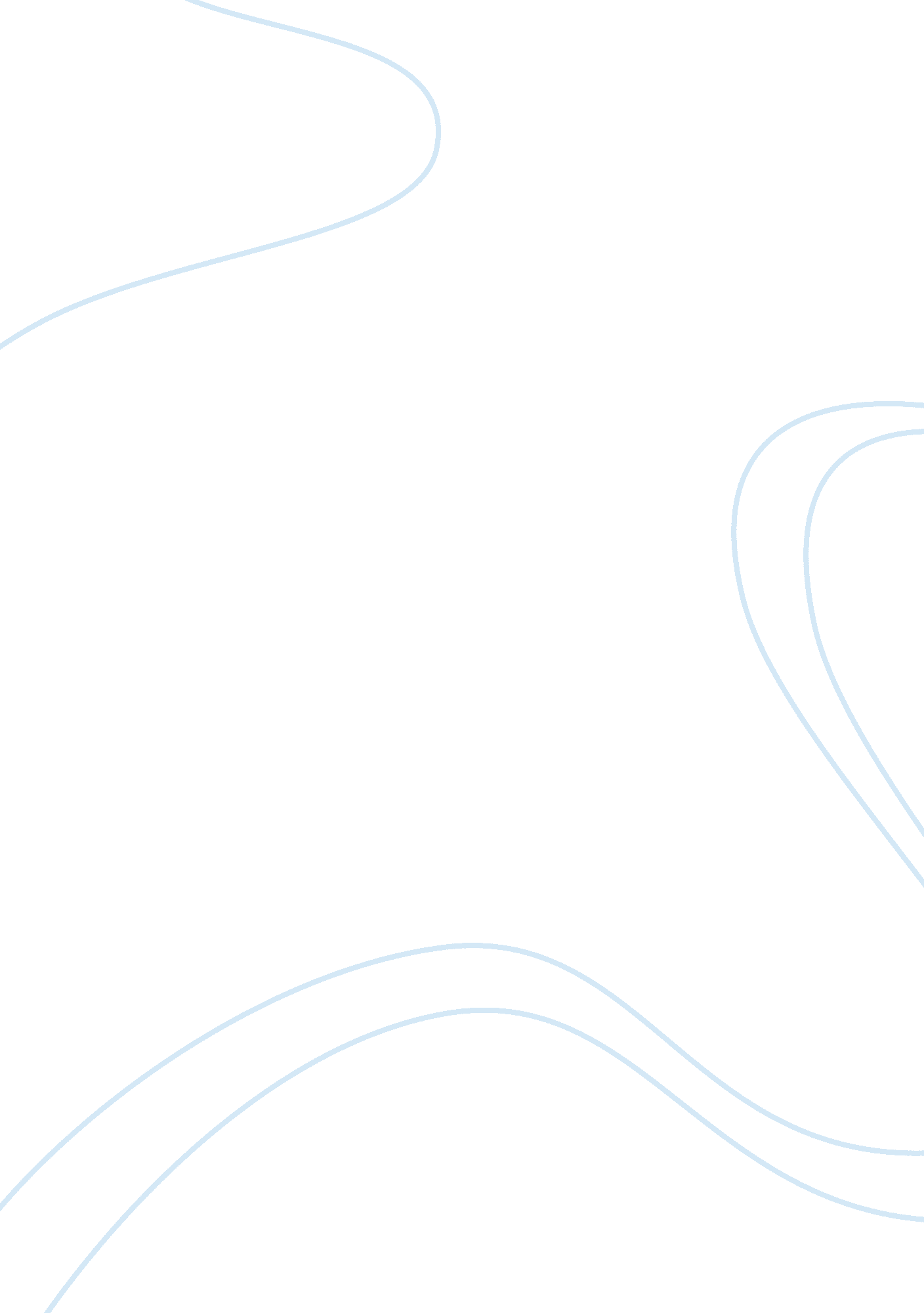 Dbq indian removal essay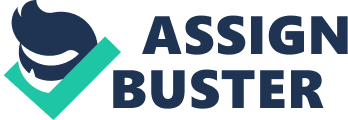 DBQ When the Native Americans lived Es of the Mississippi river. they didn’t want to follow the jurisprudence and be portion of U. S. authorities and wanted to regulate their ain people. Andrew Jackson being a president of United States didn’t want the group to disregard the authorities hence. proposed to travel them west of the Mississippi river. In order to warrant and maintain menaces off from the U. S. colonists. the U. S. authorities promised them bigger land. money. wage for their demands and support for one twelvemonth as said in the extract from Indian Removal Act 1830 ( beginning 1 ) . This act should be justified because it resolved the struggles between the U. S. and the Indies were given comparable land and support. In Source 2 Andrew Jackson makes a address about if the Indians film it will profit the U. S. and do Alabama and Mississippi stronger. The U. S. wanted to divide the Indians for many grounds. Andrew Jackson wanted the Indians to remain off from Whites. “ by opening the whole district between the Tennessee on the north Louisiana on the South to the colony of the Whites will incalculably beef up the southwest frontier and render the accommodation States strong plenty to drive future invasion without distant aid” ( article 2 ) . Besides the authorities thought if they separated the Indian it will enable them to remain off from Whites and convert them from their ain barbarian wonts and do them more interesting and of import. When the authorities told the Indians to travel. they said they would give them bigger land. money and support to travel. “ The Cherokee Nations cedes to the United States all the land claimed by said Nation E of the Mississippi River… 7. 000. 000 estates of land is guaranteed to the Cherokees west of the Mississippi” ( beginning 5 ) . The United States every bit good. “ agreed that the land herein guaranteed to the Cherokees shall ne’er. without their consent. be included within…any State or Territory” ( beginning 5 ) . As the Indians were acquiring ready to go forth. the Americans took off “ all laws… and regulations…enacted by the Cherokee Indians… are herewith declared to be void and null and no consequence. as if the same had ne’er existed. ” ( beginning 3 ) . Organizer Details/ grounds * Paragraph 2 * The U. S. wanted to divide the Indians for many grounds. * Andrew Jackson wanted the Indians to remain off from Whites * “ By opening the whole district between the Tennessee on the north Louisiana on the South to the colony of the Whites will incalculably beef up the southwest frontier and render the accommodation States strong plenty to drive future invasion without distant aid” ( article 2 ) . * the authorities thought if they separated the Indian it will enable them to remain off from Whites and convert them from their ain barbarian wonts and do them more interesting and of import. * Paragraph 3 * When the authorities told the Indians to travel. they said they would give them bigger land. money and support to travel. * “ The Cherokee Nations cedes to the United States all the land claimed by said Nation E of the Mississippi River… 7. 000. 000 estates of land is guaranteed to the Cherokees west of the Mississippi” ( beginning 5 ) . * The United States every bit good. “ agreed that the land herein guaranteed to the Cherokees shall ne’er. without their consent. be included within…any State or Territory” ( beginning 5 ) . * As the Indians were acquiring ready to go forth. the Americans took off “ all laws… and regulations…enacted by the Cherokee Indians… are herewith declared to be void and null and no consequence. as if the same had ne’er existed. ” ( Source 3 ) . 